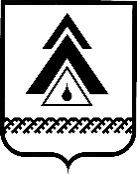 администрация Нижневартовского районаХанты-Мансийского автономного округа – ЮгрыРАСПОРЯЖЕНИЕОб утверждении Порядка составления, утверждения и ведения бюджетных смет администрации Нижневартовского района и казенных учреждений, подведомственных администрации Нижневартовского районаВ соответствии со статьями 158, 161, 221 Бюджетного кодекса Российской Федерации и Общими требованиями к порядку составления, утверждения и ведения бюджетной сметы казенного учреждения, утвержденными приказом Министерства финансов Российской Федерации                от 14.02.2018 № 26н:1. Утвердить Порядок составления, утверждения и ведения бюджетных смет администрации Нижневартовского района и казенных учреждений, подведомственных администрации Нижневартовского района, согласно приложению.2. Распоряжение применяется при составлении, утверждении и ведении бюджетных смет администрации Нижневартовского района и казенных учреждений, подведомственных администрации Нижневартовского района, начиная с составления, утверждения и ведения бюджетной сметы на 2019 год                     и плановый период 2020 и 2021 годов.3. Признать утратившими силу распоряжения администрации района:от 30.12.2015 № 950-р «Об утверждении Порядка составления, утверждения и ведения бюджетных смет администрации Нижневартовского района и казенных учреждений, подведомственных администрации Нижневартовского района»;от 26.03.2018 № 185-р «О внесении изменения в приложение                               к распоряжению администрации района от 30.12.2015 № 950-р                                        «Об утверждении Порядка составления, утверждения и ведения бюджетных смет администрации Нижневартовского района и казенных учреждений, подведомственных администрации Нижневартовского района».4. Контроль за выполнением распоряжения возложить на заместителя главы района по экономике и финансам Т.А. Колокольцеву.Глава района                                                                                        Б.А. СаломатинПриложение к распоряжениюадминистрации районаот 18.01.2019 № 14-рПорядок составления, утверждения и ведения бюджетных смет администрации Нижневартовского района и казенных учреждений, подведомственных администрации Нижневартовского района(далее – Порядок)I. Общие положенияНастоящий Порядок составления, утверждения и ведения бюджетных смет администрации Нижневартовского района и казенных учреждений, подведомственных администрации Нижневартовского района (далее – Порядок, администрация, казенные учреждения), разработан                               в соответствии со статьями 158, 161, 221 Бюджетного кодекса Российской Федерации и Общими требованиями к порядку составления, утверждения                       и ведения бюджетной сметы казенного учреждения, утвержденными приказом Министерства финансов Российской Федерации от 14.02.2018 № 26н,                             и устанавливает порядок и сроки составления, утверждения и ведения бюджетных смет администрации, казенных учреждений, внесения изменений                   в сметы, полномочия по утверждению сметы (внесению изменений в смету).II. Порядок составления бюджетных смет2.1. Бюджетная смета (далее − смета) составляется в целях установления объема и распределения направлений расходования средств бюджета района                 на срок решения Думы района о бюджете на очередной финансовый год                        и плановый период на основании доведенных до администрации и казенных учреждений в установленном порядке лимитов бюджетных обязательств                      на принятие и (или) исполнение бюджетных обязательств по обеспечению выполнения функций администрации и казенных учреждений, включая бюджетные обязательства по предоставлению бюджетных инвестиций                           и субсидий юридическим лицам (в том числе субсидии бюджетным                               и автономным учреждениям), субсидий, субвенций и иных межбюджетных трансфертов (далее − лимиты бюджетных обязательств).2.2. В смете справочно указываются объем и распределение направлений расходов на исполнение публичных нормативных обязательств.2.3. Показатели сметы формируются в разрезе кодов классификации расходов бюджетов бюджетной классификации Российской Федерации                             с детализацией до кодов статей (подстатей) групп (статей) классификации операций сектора государственного управления в пределах доведенных лимитов бюджетных обязательств.2.4. Смета составляется учреждением путем формирования показателей сметы на второй год планового периода и внесения изменений в утвержденные показатели сметы на очередной финансовый год и плановый период.2.5. Смета составляется по форме, предусмотренной приложением 1                  к настоящему Порядку.Смета администрации подписывается начальником управления учета                 и отчетности администрации района, а в его отсутствие − лицом, его замещающим. Смета казенного учреждения подписывается руководителем учреждения (в его отсутствие − лицом, исполняющим обязанности руководителя)                               и главным бухгалтером учреждения.2.6. Смета составляется на основании обоснований (расчетов) плановых сметных показателей, являющихся неотъемлемой частью сметы.Обоснования (расчеты) плановых сметных показателей составляются                   в процессе формирования проекта решения о бюджете на очередной финансовый год и плановый период) и утверждаются в соответствии с разделом III настоящего Порядка.2.7. Формирование проекта сметы администрации, казенных учреждений на очередной финансовый год и плановый период осуществляется на этапе составления проекта бюджета района на очередной финансовый год                     и плановый период, на основании предельных объемов бюджетных ассигнований на очередной финансовый год и плановый период, доведенных департаментом финансов администрации района в сроки составления проекта решения Думы района о бюджете района, по формам, предусмотренным приложениями 1, 2 к настоящему Порядку.III. Порядок утверждения смет3.1. Администрация, казенные учреждения утверждают сметы                           не позднее 10 рабочих дней со дня доведения им лимитов бюджетных обязательств. 3.2. Смета администрации утверждается главой района или заместителем главы района по экономике и финансам.3.3. Смета казенного учреждения утверждается руководителем учреждения, согласовывается руководителем структурного подразделения администрации района, наделенного отдельными бюджетными полномочиями главного распорядителя средств бюджета района.Согласование оформляется после подписи руководителя учреждения грифом «Согласовано» с указанием наименования должности согласовавшего смету учреждения должностного лица, личной подписи, расшифровки подписи и даты согласования.3.4. Обоснования (расчеты) плановых сметных показателей утверждаются при утверждении сметы.Обоснования (расчеты) плановых сметных показателей администрации утверждаются руководителями ответственных исполнителей (соисполнителей) муниципальных программ района.Обоснования (расчеты) плановых сметных показателей казенного учреждения утверждаются руководителем учреждения.3.5. Утвержденные сметы казенных учреждений с обоснованиями (расчетами) плановых сметных показателей, использованными при формировании сметы, направляются структурному подразделению администрации района, наделенному отдельными бюджетными полномочиями главного распорядителя средств бюджета района.IV. Порядок ведения смет4.1. Внесение изменений в показатели сметы в пределах доведенных администрации, казенному учреждению в установленном порядке лимитов бюджетных обязательств является ведением сметы.4.2. Изменения показателей сметы утверждаются по форме, предусмотренной приложением 2 к настоящему Порядку.4.3. Внесение изменений в показатели сметы осуществляется путем утверждения изменений показателей − сумм увеличения, отражаемых                           со знаком «плюс» и (или) уменьшения объемов сметных назначений, отражаемых со знаком «минус»:изменяющих объемы сметных назначений в случае изменения доведенных в установленном порядке лимитов бюджетных обязательств;изменяющих распределение сметных назначений по кодам классификации расходов бюджетов бюджетной классификации Российской Федерации, требующих изменения показателей бюджетной росписи главного распорядителя средств бюджета района и лимитов бюджетных обязательств;изменяющих распределение сметных назначений, не требующих изменения показателей бюджетной росписи главного распорядителя средств бюджета района и лимитов бюджетных обязательств;изменяющих объемы сметных назначений, приводящих                                            к перераспределению их между разделами сметы.4.4. Изменения в смету формируются на основании изменений показателей обоснований (расчетов) плановых сметных показателей.В случае изменения показателей обоснований (расчетов) плановых сметных показателей, не влияющих на показатели сметы, осуществляется изменение только показателей обоснований (расчетов) плановых сметных показателей.4.5. Внесение изменений в смету, требующее изменения показателей бюджетной росписи главного распорядителя средств бюджета района                             и лимитов бюджетных обязательств, утверждается после внесения                                   в установленном порядке изменений в бюджетную роспись главного распорядителя средств бюджета района и лимиты бюджетных обязательств.4.6. Утверждение изменений в показатели сметы и изменений обоснований (расчетов) плановых сметных показателей осуществляется                        в сроки, предусмотренные пунктом 3.1 настоящего Порядка, в случаях внесения изменений в смету, установленных абзацами вторым − четвертым пункта 4.3 настоящего Порядка.4.7. Изменения в смету казенного учреждения с обоснованиями (расчетами) плановых сметных показателей, использованными при                                 ее изменении, или изменение показателей обоснований (расчетов) плановых сметных показателей, не приводящих к изменению сметы, направляются структурному подразделению администрации района, наделенному отдельными бюджетными полномочиями главного распорядителя средств бюджета района не позднее одного рабочего дня после утверждения изменений в смету (изменений в показатели обоснований (расчетов) плановых сметных показателей).Приложение 1 к Порядку составления, утверждения и ведения бюджетных смет администрации Нижневартовского района и казенных учреждений, подведомственных администрации Нижневартовского района                                                     УТВЕРЖДАЮ                                                                                             ________________________________                                                                                                                               (наименование должности лица,                                                                                                                                           утверждающего смету;                                                                                              ________________________________                                                                                                                   (наименование главного распорядителя                                                                                                                              бюджетных средств; учреждения)                                                                                              __________ ______________________                                                                                                             (подпись)    (расшифровка подписи)                                                                                               «____» _____________ 20__ г.БЮДЖЕТНАЯ СМЕТА НА 20__ ФИНАНСОВЫЙ ГОДИ ПЛАНОВЫЙ ПЕРИОД 20__ и 20__ ГОДОВРаздел 1. Итоговые показатели бюджетной сметыРаздел 2. Лимиты бюджетных обязательств по расходамполучателя бюджетных средств <**>Раздел 3. Лимиты бюджетных обязательств по расходамна предоставление бюджетных инвестиций юридическим лицам,субсидий бюджетным и автономным учреждениям, инымнекоммерческим организациям, межбюджетных трансфертов,субсидий юридическим лицам, индивидуальнымпредпринимателям, физическим лицам - производителямтоваров, работ, услуг, субсидий государственнымкорпорациям, компаниям, публично-правовым компаниям;осуществление платежей, взносов, безвозмездных перечисленийсубъектам международного права; обслуживаниегосударственного долга, исполнение судебных актов,государственных гарантий Российской Федерации,а также по резервным расходамРаздел 4. Лимиты бюджетных обязательств по расходамна закупки товаров, работ, услуг, осуществляемыеполучателем бюджетных средств в пользу третьих лицРаздел 5. СПРАВОЧНО: Бюджетные ассигнования на исполнениепубличных нормативных обязательствРаздел 6. СПРАВОЧНО: Курс иностранной валюты к рублюРоссийской ФедерацииНачальник управленияучета и отчетностиадминистрации районаРуководитель учреждения(уполномоченное лицо)     _____________ ___________ ___________________                                                     (должность)   (подпись)  (фамилия, инициалы)Исполнитель               _____________ ________________________ __________                                            (должность)     (фамилия, инициалы)         (телефон)"__" _________ 20__ г.СОГЛАСОВАНО______________________________________________(наименование должности лица структурногоподразделения администрации района, наделенногоотдельными полномочиями главного распорядителясредств бюджета района, согласующего смету)______________________________________________(наименование структурного подразделенияадминистрации района, наделенного отдельными полномочиями главного распорядителя средств бюджета района, согласующего смету)___________ _______________________ (подпись)   (расшифровка подписи)«_____» ____________ 20__ г.--------------------------------<*> Указывается дата подписания сметы, в случае утверждения сметы руководителем учреждения - дата утверждения сметы.<**> Расходы, осуществляемые в целях обеспечения выполнения функций учреждения, установленные статьей 70 Бюджетного кодекса Российской Федерации<***> Указывается код классификации операций сектора государственного управления.Приложение 2 к Порядку составления, утверждения и ведения бюджетных смет администрации Нижневартовского района и казенных учреждений, подведомственных администрации Нижневартовского района                                                                                                                       УТВЕРЖДАЮ                                                                                   ____________________________________                                                                                             (наименование должности лица,                                                                                                  утверждающего изменения                                                                                                            показателей сметы;                                                                                  ____________________________________                                                                                       наименование главного распорядителя                                                                                         бюджетных средств; учреждения)                                                                                   _________ _______________________                                                                                      (подпись)  (расшифровка подписи)                                                                                                   "__" _____________ 20__ г.ИЗМЕНЕНИЕ ПОКАЗАТЕЛЕЙ БЮДЖЕТНОЙ СМЕТЫНА 20__ ФИНАНСОВЫЙ ГОДИ ПЛАНОВЫЙ ПЕРИОД 20__ и 20__ ГОДОВРаздел 1. Итоговые изменения показателей бюджетной сметыРаздел 2. Лимиты бюджетных обязательств по расходамполучателя бюджетных средств <**>Раздел 3. Лимиты бюджетных обязательств по расходамна предоставление бюджетных инвестиций юридическим лицам,субсидий бюджетным и автономным учреждениям, инымнекоммерческим организациям, межбюджетных трансфертов,субсидий юридическим лицам, индивидуальнымпредпринимателям, физическим лицам - производителямтоваров, работ, услуг, субсидий государственнымкорпорациям, компаниям, публично-правовым компаниям;осуществление платежей, взносов, безвозмездных перечисленийсубъектам международного права; обслуживаниегосударственного долга, исполнение судебных актов,государственных гарантий Российской Федерации,а также по резервным расходамРаздел 4. Лимиты бюджетных обязательств по расходамна закупки товаров, работ, услуг, осуществляемыеполучателем бюджетных средств в пользу третьих лицРаздел 5. СПРАВОЧНО: Бюджетные ассигнования на исполнениепубличных нормативных обязательствРаздел 6. СПРАВОЧНО: Курс иностранной валюты к рублюРоссийской ФедерацииНачальник управленияучета и отчетностиадминистрации районаРуководитель учреждения(уполномоченное лицо)     _____________ ___________ ___________________                                                     (должность)   (подпись)  (фамилия, инициалы)Исполнитель               _____________ ________________________ __________                                            (должность)     (фамилия, инициалы)         (телефон)«_____» _________ 20__ г.СОГЛАСОВАНО______________________________________________(наименование должности лица структурногоподразделения администрации района, наделенногоотдельными полномочиями главного распорядителясредств бюджета района, согласующего смету)______________________________________________(наименование структурного подразделенияадминистрации района, наделенного отдельными полномочиями главного распорядителя средств бюджета района, согласующего смету)___________ _______________________ (подпись)   (расшифровка подписи)«_____»  ____________ 20__ г.--------------------------------<*> Указывается дата подписания сметы, в случае утверждения сметы руководителем учреждения - дата утверждения сметы.<**> Расходы, осуществляемые в целях обеспечения выполнения функций учреждения, установленные статьей 70 Бюджетного кодекса Российской Федерации<***> Указывается код классификации операций сектора государственного управления.от 18.01.2019г. Нижневартовск№ 14-р          КОДЫФорма по ОКУД0501012от "__" ______ 20__ г. <*>ДатаПолучатель бюджетных средств___________________________по Сводному рееструРаспорядитель бюджетных средств___________________________по Сводному рееструГлавный распорядитель бюджетных средств___________________________Глава по БКНаименование бюджета___________________________по ОКТМОЕдиница измерения: руб.по ОКЕИ383Код по бюджетной классификации Российской ФедерацииКод по бюджетной классификации Российской ФедерацииКод по бюджетной классификации Российской ФедерацииКод по бюджетной классификации Российской ФедерацииКод аналитического показателя <***>СуммаСуммаСуммаСуммаСуммаСуммаСуммаСуммаСуммаКод по бюджетной классификации Российской ФедерацииКод по бюджетной классификации Российской ФедерацииКод по бюджетной классификации Российской ФедерацииКод по бюджетной классификации Российской ФедерацииКод аналитического показателя <***>на 20__ год(на текущий финансовый год)на 20__ год(на текущий финансовый год)на 20__ год(на текущий финансовый год)на 20__ год(на первый год планового периода)на 20__ год(на первый год планового периода)на 20__ год(на первый год планового периода)на 20__ год(на второй год планового периода)на 20__ год(на второй год планового периода)на 20__ год(на второй год планового периода)разделподразделцелевая статьявид расходовКод аналитического показателя <***>в рублях (рублевом эквиваленте)в валютекод валюты по ОКВв рублях (рублевом эквиваленте)в валютекод валюты по ОКВв рублях (рублевом эквиваленте)в валютекод валюты по ОКВ1234567891011121314Итого по коду БКИтого по коду БКИтого по коду БКИтого по коду БКxxxxxxВсегоxxxxxxНаименование показателяКод строкиКод по бюджетной классификации Российской ФедерацииКод по бюджетной классификации Российской ФедерацииКод по бюджетной классификации Российской ФедерацииКод по бюджетной классификации Российской ФедерацииКод аналитического показателя <***>СуммаСуммаСуммаСуммаСуммаСуммаСуммаСуммаСуммаНаименование показателяКод строкиКод по бюджетной классификации Российской ФедерацииКод по бюджетной классификации Российской ФедерацииКод по бюджетной классификации Российской ФедерацииКод по бюджетной классификации Российской ФедерацииКод аналитического показателя <***>на 20__ год(на текущий финансовый год)на 20__ год(на текущий финансовый год)на 20__ год(на текущий финансовый год)на 20__ год(на первый год планового периода)на 20__ год(на первый год планового периода)на 20__ год(на первый год планового периода)на 20__ год(на второй год планового периода)на 20__ год(на второй год планового периода)на 20__ год(на второй год планового периода)Наименование показателяКод строкиразделподразделцелевая статьявид расходовКод аналитического показателя <***>в рублях (рублевом эквиваленте)в валютекод валюты по ОКВв рублях (рублевом эквиваленте)в валютекод валюты по ОКВв рублях (рублевом эквиваленте)в валютекод валюты по ОКВ12345678910111213141516Итого по коду БКИтого по коду БКxxxxxxВсегоВсегоВсегоВсегоВсегоxxxxxxНаименование показателяКод строкиКод по бюджетной классификации Российской ФедерацииКод по бюджетной классификации Российской ФедерацииКод по бюджетной классификации Российской ФедерацииКод по бюджетной классификации Российской ФедерацииКод аналитического показателя <***>СуммаСуммаСуммаСуммаСуммаСуммаСуммаСуммаСуммаНаименование показателяКод строкиКод по бюджетной классификации Российской ФедерацииКод по бюджетной классификации Российской ФедерацииКод по бюджетной классификации Российской ФедерацииКод по бюджетной классификации Российской ФедерацииКод аналитического показателя <***>на 20__ год(на текущий финансовый год)на 20__ год(на текущий финансовый год)на 20__ год(на текущий финансовый год)на 20__ год(на первый год планового периода)на 20__ год(на первый год планового периода)на 20__ год(на первый год планового периода)на 20__ год(на второй год планового периода)на 20__ год(на второй год планового периода)на 20__ год(на второй год планового периода)Наименование показателяКод строкиразделподразделцелевая статьявид расходовКод аналитического показателя <***>в рублях (рублевом эквиваленте)в валютекод валюты по ОКВв рублях (рублевом эквиваленте)в валютекод валюты по ОКВв рублях (рублевом эквиваленте)в валютекод валюты по ОКВ12345678910111213141516Итого по коду БКИтого по коду БКxxxxxxВсегоВсегоВсегоВсегоВсегоxxxxxxНаименование показателяКод строкиКод по бюджетной классификации Российской ФедерацииКод по бюджетной классификации Российской ФедерацииКод по бюджетной классификации Российской ФедерацииКод по бюджетной классификации Российской ФедерацииКод аналитического показателя <***>СуммаСуммаСуммаСуммаСуммаСуммаСуммаСуммаСуммаНаименование показателяКод строкиКод по бюджетной классификации Российской ФедерацииКод по бюджетной классификации Российской ФедерацииКод по бюджетной классификации Российской ФедерацииКод по бюджетной классификации Российской ФедерацииКод аналитического показателя <***>на 20__ год(на текущий финансовый год)на 20__ год(на текущий финансовый год)на 20__ год(на текущий финансовый год)на 20__ год(на первый год планового периода)на 20__ год(на первый год планового периода)на 20__ год(на первый год планового периода)на 20__ год(на второй год планового периода)на 20__ год(на второй год планового периода)на 20__ год(на второй год планового периода)Наименование показателяКод строкиразделподразделцелевая статьявид расходовКод аналитического показателя <***>в рублях (рублевом эквиваленте)в валютекод валюты по ОКВв рублях (рублевом эквиваленте)в валютекод валюты по ОКВв рублях (рублевом эквиваленте)в валютекод валюты по ОКВ12345678910111213141516Итого по коду БКИтого по коду БКxxxxxxВсегоВсегоВсегоВсегоВсегоxxxxxxНаименование показателяКод строкиКод по бюджетной классификации Российской ФедерацииКод по бюджетной классификации Российской ФедерацииКод по бюджетной классификации Российской ФедерацииКод по бюджетной классификации Российской ФедерацииКод аналитического показателя <***>СуммаСуммаСуммаСуммаСуммаСуммаСуммаСуммаСуммаНаименование показателяКод строкиКод по бюджетной классификации Российской ФедерацииКод по бюджетной классификации Российской ФедерацииКод по бюджетной классификации Российской ФедерацииКод по бюджетной классификации Российской ФедерацииКод аналитического показателя <***>на 20__ год(на текущий финансовый год)на 20__ год(на текущий финансовый год)на 20__ год(на текущий финансовый год)на 20__ год(на первый год планового периода)на 20__ год(на первый год планового периода)на 20__ год(на первый год планового периода)на 20__ год(на второй год планового периода)на 20__ год(на второй год планового периода)на 20__ год(на второй год планового периода)Наименование показателяКод строкиразделподразделцелевая статьявид расходовКод аналитического показателя <***>в рублях (рублевом эквиваленте)в валютекод валюты по ОКВв рублях (рублевом эквиваленте)в валютекод валюты по ОКВв рублях (рублевом эквиваленте)в валютекод валюты по ОКВ12345678910111213141516Итого по коду БКИтого по коду БКxxxxxxВсегоВсегоВсегоВсегоВсегоxxxxxxВалютаВалютана 20__ год(на текущий финансовый год)на 20__ год(на первый год планового периода)на 20__ год(на второй год планового периода)наименованиекод по ОКВна 20__ год(на текущий финансовый год)на 20__ год(на первый год планового периода)на 20__ год(на второй год планового периода)12345КОДЫФорма по ОКУД0501013от «__   » ______ 20__ г. <*>ДатаПолучатель бюджетных средств___________________________по Сводному рееструРаспорядитель бюджетных средств___________________________по Сводному рееструГлавный распорядитель бюджетных средств___________________________Глава по БКНаименование бюджета___________________________по ОКТМОЕдиница измерения: руб.по ОКЕИ383Код по бюджетной классификации Российской ФедерацииКод по бюджетной классификации Российской ФедерацииКод по бюджетной классификации Российской ФедерацииКод по бюджетной классификации Российской ФедерацииКод аналитического показателя <***>Сумма (+, -)Сумма (+, -)Сумма (+, -)Сумма (+, -)Сумма (+, -)Сумма (+, -)Сумма (+, -)Сумма (+, -)Сумма (+, -)Код по бюджетной классификации Российской ФедерацииКод по бюджетной классификации Российской ФедерацииКод по бюджетной классификации Российской ФедерацииКод по бюджетной классификации Российской ФедерацииКод аналитического показателя <***>на 20__ год(на текущий финансовый год)на 20__ год(на текущий финансовый год)на 20__ год(на текущий финансовый год)на 20__ год(на первый год планового периода)на 20__ год(на первый год планового периода)на 20__ год(на первый год планового периода)на 20__ год(на второй год планового периода)на 20__ год(на второй год планового периода)на 20__ год(на второй год планового периода)разделподразделцелевая статьявид расходовКод аналитического показателя <***>в рублях (рублевом эквиваленте)в валютекод валюты по ОКВв рублях (рублевом эквиваленте)в валютекод валюты по ОКВв рублях (рублевом эквиваленте)в валютекод валюты по ОКВ1234567891011121314Итого по коду БКИтого по коду БКИтого по коду БКИтого по коду БКxxxxxxВсегоxxxxxxНаименование показателяКод строкиКод по бюджетной классификации Российской ФедерацииКод по бюджетной классификации Российской ФедерацииКод по бюджетной классификации Российской ФедерацииКод по бюджетной классификации Российской ФедерацииКод аналитического показателя <***>Сумма (+, -)Сумма (+, -)Сумма (+, -)Сумма (+, -)Сумма (+, -)Сумма (+, -)Сумма (+, -)Сумма (+, -)Сумма (+, -)Наименование показателяКод строкиКод по бюджетной классификации Российской ФедерацииКод по бюджетной классификации Российской ФедерацииКод по бюджетной классификации Российской ФедерацииКод по бюджетной классификации Российской ФедерацииКод аналитического показателя <***>на 20__ год(на текущий финансовый год)на 20__ год(на текущий финансовый год)на 20__ год(на текущий финансовый год)на 20__ год(на первый год планового периода)на 20__ год(на первый год планового периода)на 20__ год(на первый год планового периода)на 20__ год(на второй год планового периода)на 20__ год(на второй год планового периода)на 20__ год(на второй год планового периода)Наименование показателяКод строкиразделподразделцелевая статьявид расходовКод аналитического показателя <***>в рублях (рублевом эквиваленте)в валютекод валюты по ОКВв рублях (рублевом эквиваленте)в валютекод валюты по ОКВв рублях (рублевом эквиваленте)в валютекод валюты по ОКВ12345678910111213141516Итого по коду БКИтого по коду БКxxxxxxВсегоВсегоВсегоВсегоВсегоxxxxxxНаименование показателяКод строкиКод по бюджетной классификации Российской ФедерацииКод по бюджетной классификации Российской ФедерацииКод по бюджетной классификации Российской ФедерацииКод по бюджетной классификации Российской ФедерацииКод аналитического показателя <***>Сумма (+, -)Сумма (+, -)Сумма (+, -)Сумма (+, -)Сумма (+, -)Сумма (+, -)Сумма (+, -)Сумма (+, -)Сумма (+, -)Наименование показателяКод строкиКод по бюджетной классификации Российской ФедерацииКод по бюджетной классификации Российской ФедерацииКод по бюджетной классификации Российской ФедерацииКод по бюджетной классификации Российской ФедерацииКод аналитического показателя <***>на 20__ год(на текущий финансовый год)на 20__ год(на текущий финансовый год)на 20__ год(на текущий финансовый год)на 20__ год(на первый год планового периода)на 20__ год(на первый год планового периода)на 20__ год(на первый год планового периода)на 20__ год(на второй год планового периода)на 20__ год(на второй год планового периода)на 20__ год(на второй год планового периода)Наименование показателяКод строкиразделподразделцелевая статьявид расходовКод аналитического показателя <***>в рублях (рублевом эквиваленте)в валютекод валюты по ОКВв рублях (рублевом эквиваленте)в валютекод валюты по ОКВв рублях (рублевом эквиваленте)в валютекод валюты по ОКВ12345678910111213141516Итого по коду БКИтого по коду БКxxxxxxВсегоВсегоВсегоВсегоВсегоxxxxxxНаименование показателяКод строкиКод по бюджетной классификации Российской ФедерацииКод по бюджетной классификации Российской ФедерацииКод по бюджетной классификации Российской ФедерацииКод по бюджетной классификации Российской ФедерацииКод аналитического показателя <***>Сумма (+, -)Сумма (+, -)Сумма (+, -)Сумма (+, -)Сумма (+, -)Сумма (+, -)Сумма (+, -)Сумма (+, -)Сумма (+, -)Наименование показателяКод строкиКод по бюджетной классификации Российской ФедерацииКод по бюджетной классификации Российской ФедерацииКод по бюджетной классификации Российской ФедерацииКод по бюджетной классификации Российской ФедерацииКод аналитического показателя <***>на 20__ год(на текущий финансовый год)на 20__ год(на текущий финансовый год)на 20__ год(на текущий финансовый год)на 20__ год(на первый год планового периода)на 20__ год(на первый год планового периода)на 20__ год(на первый год планового периода)на 20__ год(на второй год планового периода)на 20__ год(на второй год планового периода)на 20__ год(на второй год планового периода)Наименование показателяКод строкиразделподразделцелевая статьявид расходовКод аналитического показателя <***>в рублях (рублевом эквиваленте)в валютекод валюты по ОКВв рублях (рублевом эквиваленте)в валютекод валюты по ОКВв рублях (рублевом эквиваленте)в валютекод валюты по ОКВ12345678910111213141516Итого по коду БКИтого по коду БКxxxxxxВсегоВсегоВсегоВсегоВсегоxxxxxxНаименование показателяКод строкиКод по бюджетной классификации Российской ФедерацииКод по бюджетной классификации Российской ФедерацииКод по бюджетной классификации Российской ФедерацииКод по бюджетной классификации Российской ФедерацииКод аналитического показателя <***>Сумма (+, -)Сумма (+, -)Сумма (+, -)Сумма (+, -)Сумма (+, -)Сумма (+, -)Сумма (+, -)Сумма (+, -)Сумма (+, -)Наименование показателяКод строкиКод по бюджетной классификации Российской ФедерацииКод по бюджетной классификации Российской ФедерацииКод по бюджетной классификации Российской ФедерацииКод по бюджетной классификации Российской ФедерацииКод аналитического показателя <***>на 20__ год(на текущий финансовый год)на 20__ год(на текущий финансовый год)на 20__ год(на текущий финансовый год)на 20__ год(на первый год планового периода)на 20__ год(на первый год планового периода)на 20__ год(на первый год планового периода)на 20__ год(на второй год планового периода)на 20__ год(на второй год планового периода)на 20__ год(на второй год планового периода)Наименование показателяКод строкиразделподразделцелевая статьявид расходовКод аналитического показателя <***>в рублях (рублевом эквиваленте)в валютекод валюты по ОКВв рублях (рублевом эквиваленте)в валютекод валюты по ОКВв рублях (рублевом эквиваленте)в валютекод валюты по ОКВ12345678910111213141516Итого по коду БКИтого по коду БКxxxxxxВсегоВсегоВсегоВсегоВсегоxxxxxxВалютаВалютана 20__ год(на текущий финансовый год)на 20__ год(на первый год планового периода)на 20__ год(на второй год планового периода)наименованиекод по ОКВна 20__ год(на текущий финансовый год)на 20__ год(на первый год планового периода)на 20__ год(на второй год планового периода)12345